ВРЕМЕНА ГОДАВ большинстве стран мира принято деление года на четыре сезона, по три календарных месяца в каждом. В  каждом году 365 дней, за исключением високосного года, который бывает один раз в четыре года. В нем 366 дней. Этот день приходится на конец февраля. В году двенадцать месяцев.  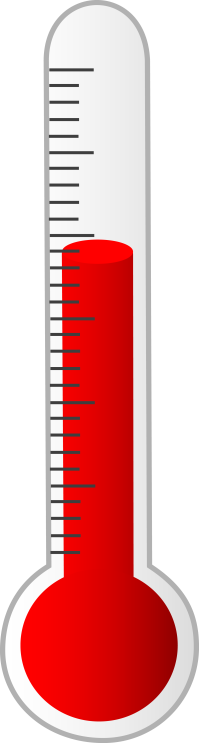 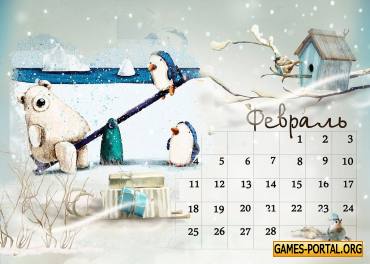 Сколько дней в году?Сколько месяцев в году?Сколько дней в году?Сколько месяцев в году?Сколько дней в году?Сколько месяцев в году?Как часто бывает високосный год?Когда у Вас день рождения?Как часто бывает високосный год?Когда у Вас день рождения?Как часто бывает високосный год?Когда у Вас день рождения?Как часто бывает високосный год?Когда у Вас день рождения?Как часто бывает високосный год?Когда у Вас день рождения?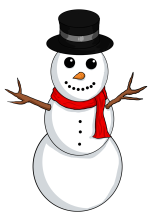 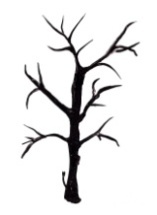 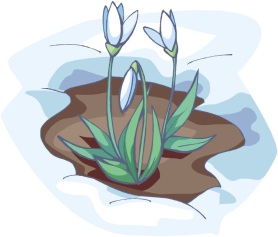 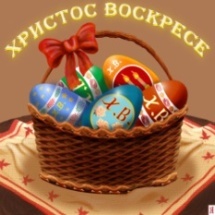 Январь Февраль Февраль МартАпрель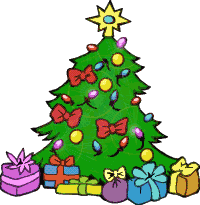 Назовите все летние месяцы.Назовите зимние месяцы.Когда мы празднуем Пасху?Когда встречаем Новый год?Когда распускаются подснежники?Когда дети идут в школу?В какое время года можно загорать?Назовите все летние месяцы.Назовите зимние месяцы.Когда мы празднуем Пасху?Когда встречаем Новый год?Когда распускаются подснежники?Когда дети идут в школу?В какое время года можно загорать?Назовите все летние месяцы.Назовите зимние месяцы.Когда мы празднуем Пасху?Когда встречаем Новый год?Когда распускаются подснежники?Когда дети идут в школу?В какое время года можно загорать?Назовите все летние месяцы.Назовите зимние месяцы.Когда мы празднуем Пасху?Когда встречаем Новый год?Когда распускаются подснежники?Когда дети идут в школу?В какое время года можно загорать?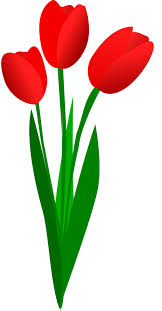 ДекабрьНазовите все летние месяцы.Назовите зимние месяцы.Когда мы празднуем Пасху?Когда встречаем Новый год?Когда распускаются подснежники?Когда дети идут в школу?В какое время года можно загорать?Назовите все летние месяцы.Назовите зимние месяцы.Когда мы празднуем Пасху?Когда встречаем Новый год?Когда распускаются подснежники?Когда дети идут в школу?В какое время года можно загорать?Назовите все летние месяцы.Назовите зимние месяцы.Когда мы празднуем Пасху?Когда встречаем Новый год?Когда распускаются подснежники?Когда дети идут в школу?В какое время года можно загорать?Назовите все летние месяцы.Назовите зимние месяцы.Когда мы празднуем Пасху?Когда встречаем Новый год?Когда распускаются подснежники?Когда дети идут в школу?В какое время года можно загорать?Май Назовите все летние месяцы.Назовите зимние месяцы.Когда мы празднуем Пасху?Когда встречаем Новый год?Когда распускаются подснежники?Когда дети идут в школу?В какое время года можно загорать?Назовите все летние месяцы.Назовите зимние месяцы.Когда мы празднуем Пасху?Когда встречаем Новый год?Когда распускаются подснежники?Когда дети идут в школу?В какое время года можно загорать?Назовите все летние месяцы.Назовите зимние месяцы.Когда мы празднуем Пасху?Когда встречаем Новый год?Когда распускаются подснежники?Когда дети идут в школу?В какое время года можно загорать?Назовите все летние месяцы.Назовите зимние месяцы.Когда мы празднуем Пасху?Когда встречаем Новый год?Когда распускаются подснежники?Когда дети идут в школу?В какое время года можно загорать?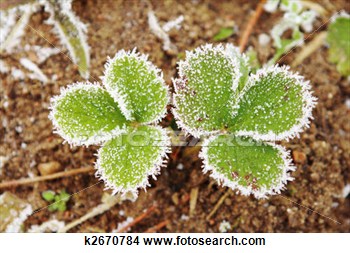 Назовите все летние месяцы.Назовите зимние месяцы.Когда мы празднуем Пасху?Когда встречаем Новый год?Когда распускаются подснежники?Когда дети идут в школу?В какое время года можно загорать?Назовите все летние месяцы.Назовите зимние месяцы.Когда мы празднуем Пасху?Когда встречаем Новый год?Когда распускаются подснежники?Когда дети идут в школу?В какое время года можно загорать?Назовите все летние месяцы.Назовите зимние месяцы.Когда мы празднуем Пасху?Когда встречаем Новый год?Когда распускаются подснежники?Когда дети идут в школу?В какое время года можно загорать?Назовите все летние месяцы.Назовите зимние месяцы.Когда мы празднуем Пасху?Когда встречаем Новый год?Когда распускаются подснежники?Когда дети идут в школу?В какое время года можно загорать?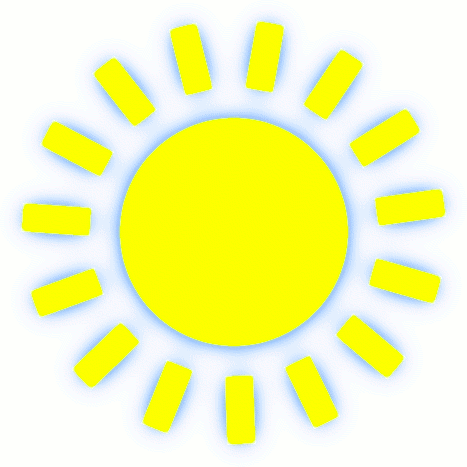 НоябрьНазовите все летние месяцы.Назовите зимние месяцы.Когда мы празднуем Пасху?Когда встречаем Новый год?Когда распускаются подснежники?Когда дети идут в школу?В какое время года можно загорать?Назовите все летние месяцы.Назовите зимние месяцы.Когда мы празднуем Пасху?Когда встречаем Новый год?Когда распускаются подснежники?Когда дети идут в школу?В какое время года можно загорать?Назовите все летние месяцы.Назовите зимние месяцы.Когда мы празднуем Пасху?Когда встречаем Новый год?Когда распускаются подснежники?Когда дети идут в школу?В какое время года можно загорать?Назовите все летние месяцы.Назовите зимние месяцы.Когда мы празднуем Пасху?Когда встречаем Новый год?Когда распускаются подснежники?Когда дети идут в школу?В какое время года можно загорать?Июнь 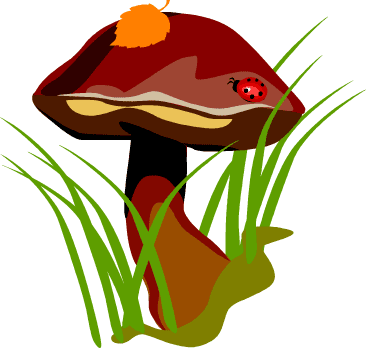 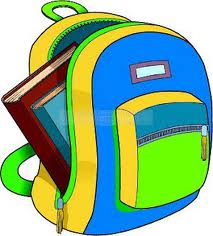 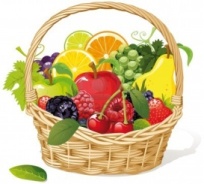 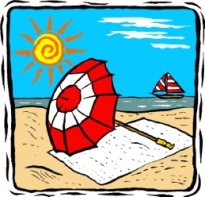 ОктябрьСентябрьСентябрьАвгустИюль